                                                                           LES DENTS (1)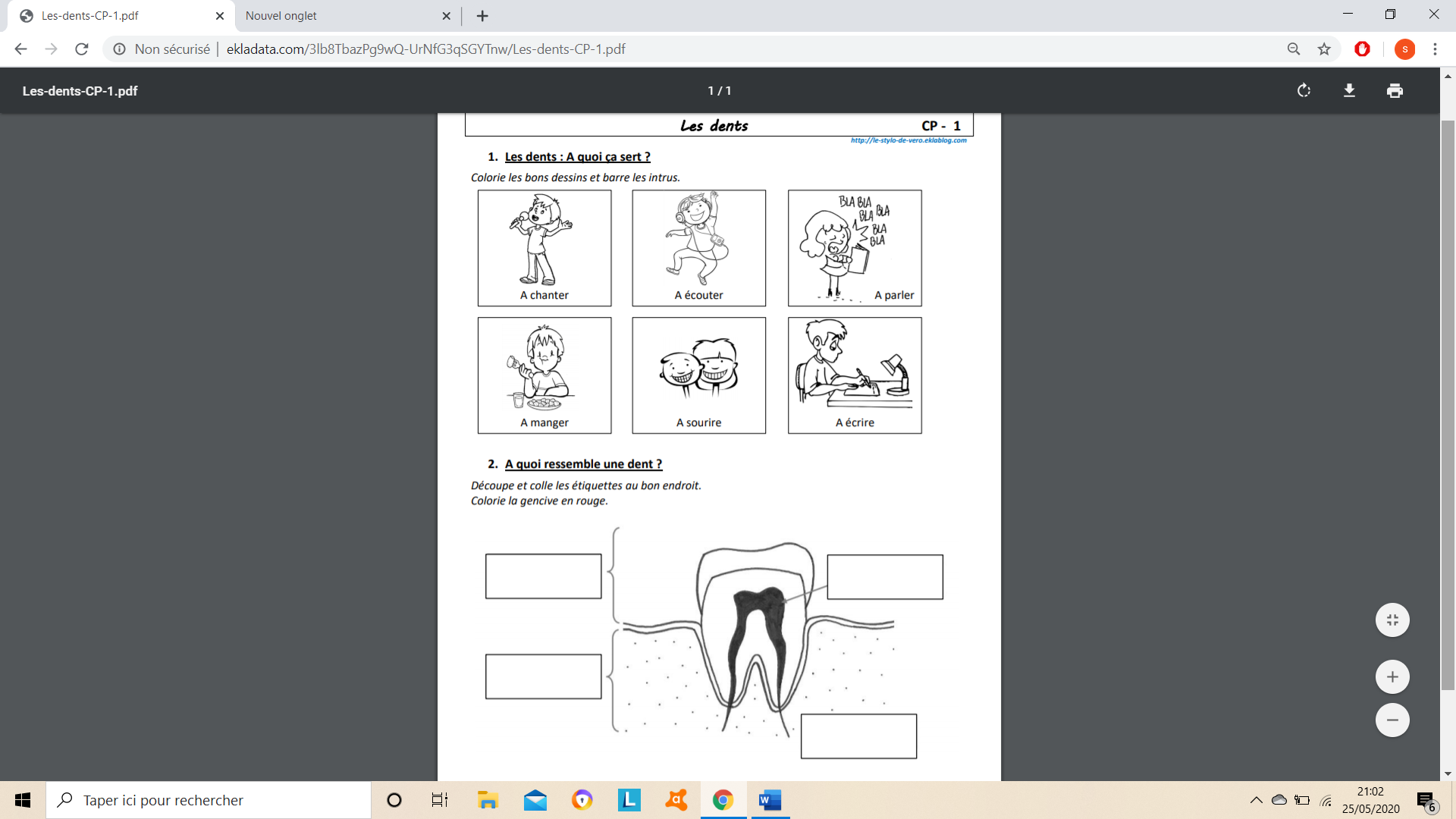 ------------------------------------------------------------------------------------------------------------------------------------------------ 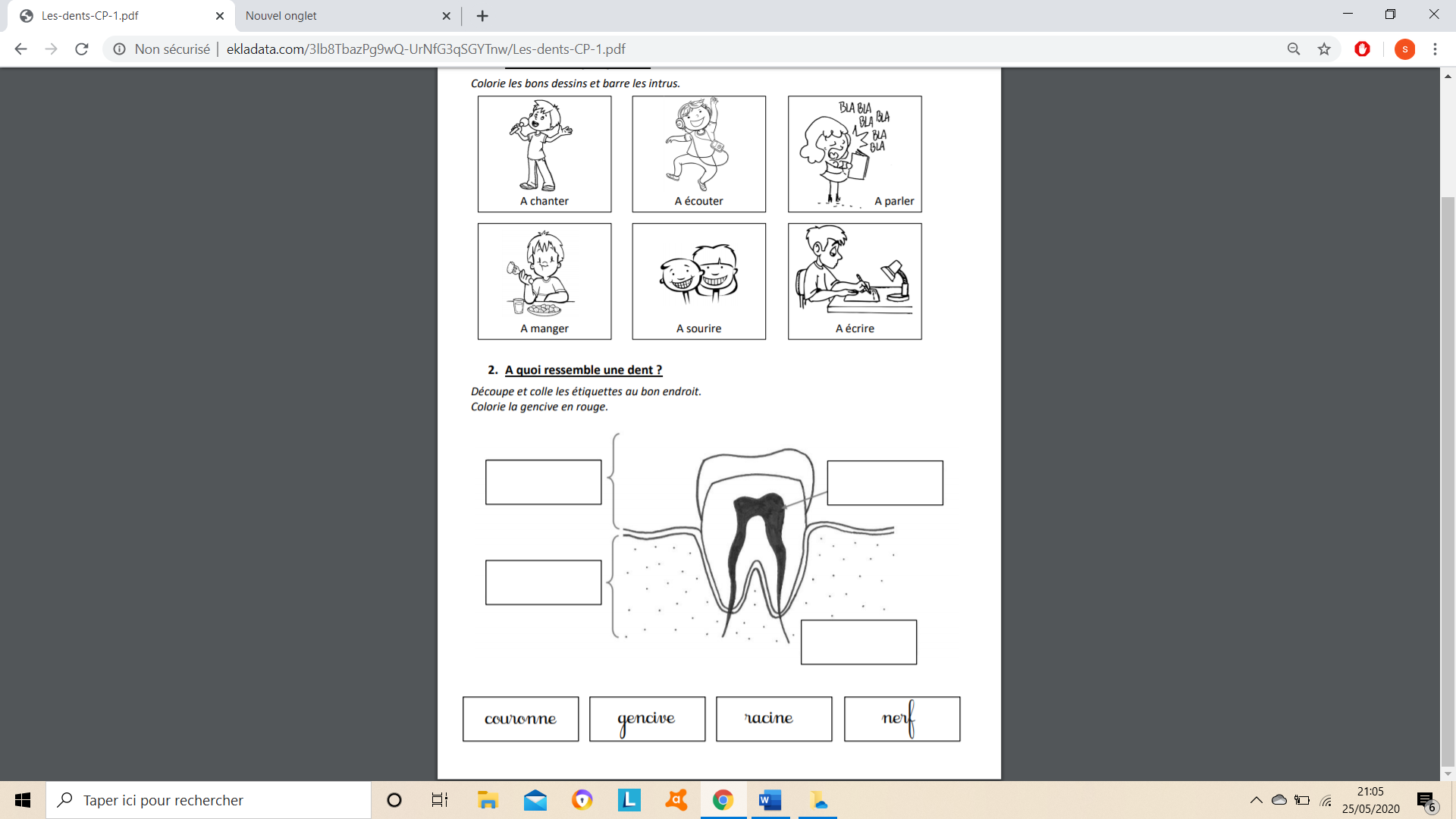                                                                            LES DENTS (2)                Comment sont placées les dents, les garde-t-on toute sa vie ?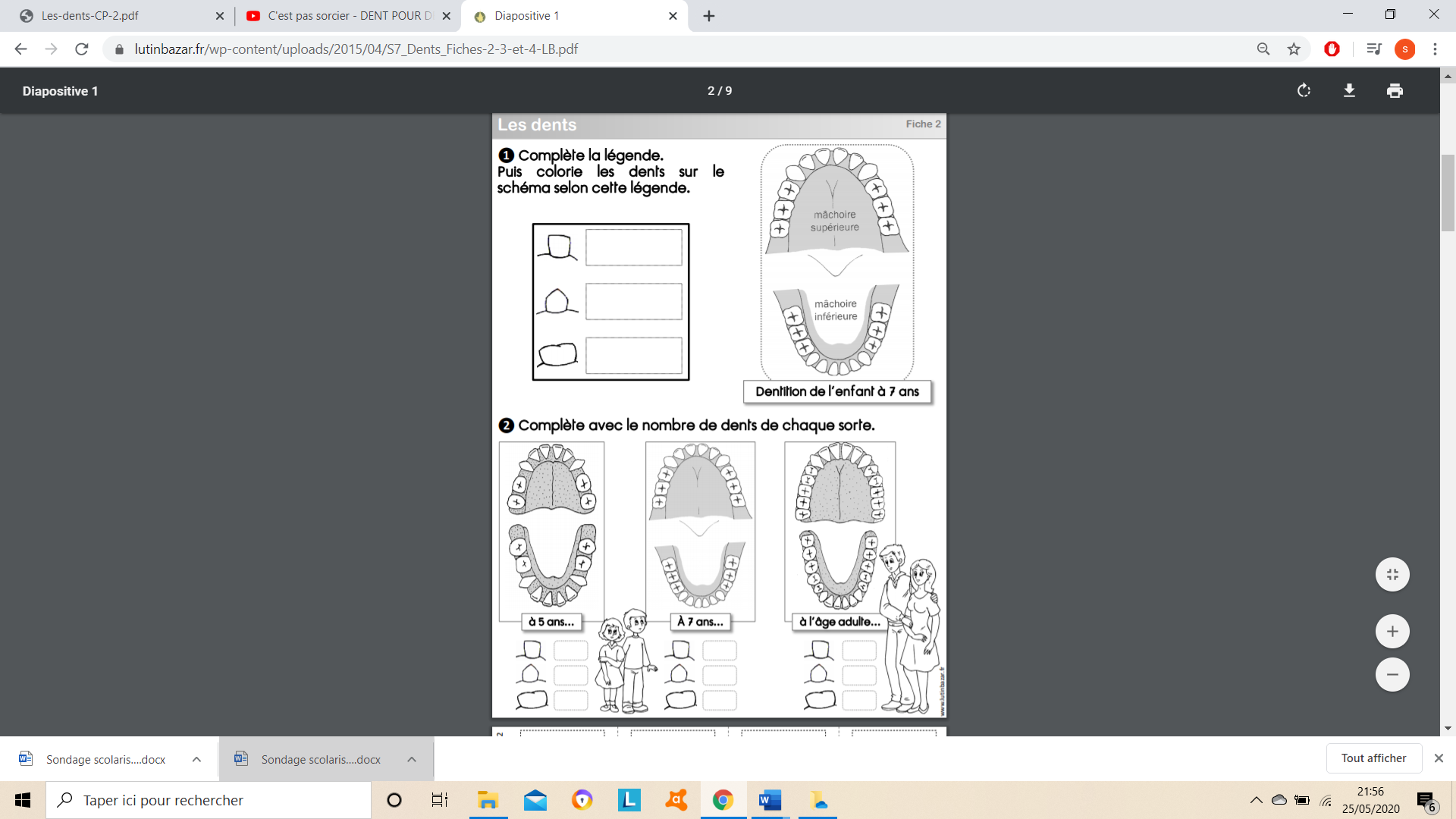                                                                            LES DENTS (3)                              A quoi servent les dents ?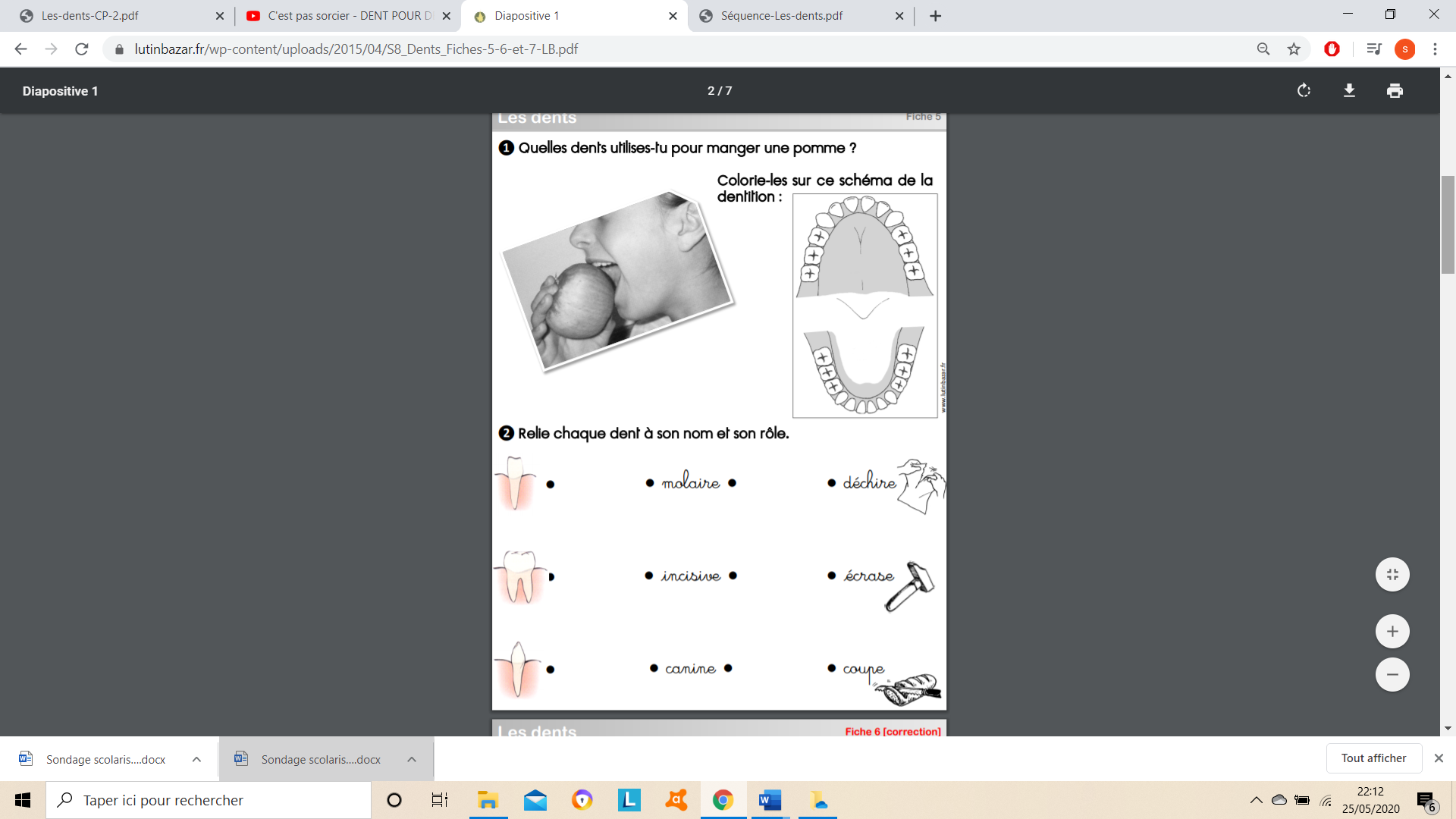 